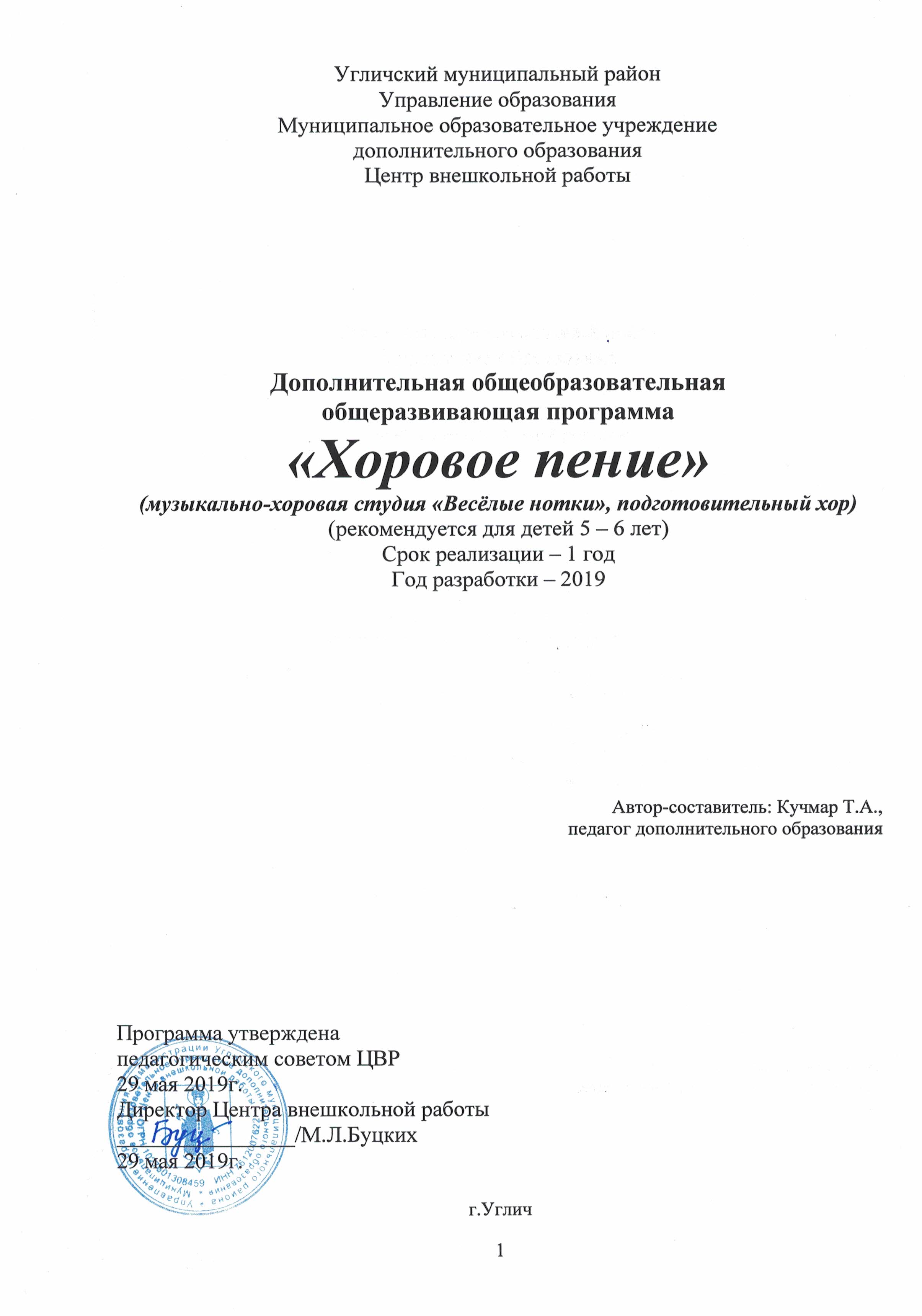 Пояснительная запискаХоровое пение – искусство уникальных возможностейкак исполнительских, так и образовательных. Оно всегда было, есть и будет неотъемлемой частью отечественной и мировой культуры,незаменимым, веками проверенным фактором формирования духовного, творческого потенциала общества.Хоровое пение с его многовековыми традициями,глубоким духовным содержанием, огромным воздействием на эмоциональный, нравственный строй как исполнителей, так и слушателейостаётся испытанным средством музыкального воспитания.Хоровое пение как исполнительское искусство наиболее доступный и любимый вид детского творчества. Оно не требует каких-либо дополнительных затрат, так как человеческий голос универсален и общедоступен. Исполняя музыкальное произведение, ребенок не только приобщается к музыкальной культуре, но и сам создает музыкальную культуру, художественные ценности. Правильно организованный процесс хорового музицирования обнаруживает и задействует целый спектр качеств участников: это и музыкальные способности, и  личные качества. Значение занятий искусством, музыкой, точнее пением очень конкретно и затрагивает три важнейших для жизни человека сферы:Здоровье.В процессе пения происходит естественная реабилитация состояния человека, восстановление его работоспособности, что научно доказано и обосновано.Интеллектуальное развитие.Благодаря воздействию на процесс формирования мышления стимулируется мыслительная деятельность, развивается и укрепляется память.Самоактуализация.Формируются метапотребности (потребности в личностном росте), которые организуют жизнь и вносят в ее течение смысл, упорядоченность и духовную свободу.Нельзя забывать, что оптимальный период для занятий искусством – детство, когда человек открыт для диалога и восприятия информации. Занятия искусством – жизненная необходимость: правое полушарие – “эмоциональный мозг” является основой для развития левого полушария – “мозга рассудочного”. Только в этом случае происходит равномерное развитие обоих полушарий. И только такое развитие создает полноценную и психически устойчивую личность. Таким образом, обучение детей пению, приобщение их к прекрасному является мощным средством их воспитания и развития.Вокальное воспитание детей в настоящее время осуществляется главным образом через хоровое пение. В последние два десятилетия можно отметить значительный рост числа детских хоровых коллективов. Теперь настало время обратить более серьезное внимание на качество звучания детских голосов с целью их развития.Сегодня можно говорить о нескольких направлениях в работе с детскими голосами. Одно из них, которое еще, к сожалению, имеет место в практике можно назвать “эксплуатационным”. Суть его проста: отбираются более способные дети, и с ними разучивается как детская музыка, так и аранжировка классики. Момент “эксплуатации” заключается в том, что дети поют интуитивно, с ними не ведется специальной работы по постановке голоса. Хормейстер не работает над качественным звучанием хора в соответствии со стилем и характером произведения. Второе же направление основано на продуманном, музыкально грамотном, эмоциональном исполнении произведения. В процессе работы происходит не бездумное заучивание нотного текста, а переживаются эмоции, настроение, заложенное автором. Отрадно констатировать тот факт, что сегодня хоров такого направления становится все больше. Глубокие знания педагогики и психологии, изучение и применение на практике ведущих методик по развитию и охране детского голоса, а также личностные качества педагога, позволяющие хормейстеру создать хоровой коллектив не только с широкими исполнительскими, но и в большей степени воспитательными возможностями, формируя у участников коллектива волю, трудолюбие, ответственность, отзывчивость, доброту.Хоровой класс в хоровой студии занимает важное место в системе музыкального воспитания и образования. Хор – не просто предмет, этооснова всего музыкального воспитания и место духовного обогащения и душевного общения.Нужно раскрепостить детей, высвободить их энергию творчества, создать условия для того, чтобы каждый почувствовал или хотел почувствоватьсебя индивидуальностью, личностью.Этот вид музыкальной деятельности имеет ряд особенностей. Они состоят в качестве музыкального инструмента и в коллективной природе хорового пения. Правильное обучение пению с детства есть наиболее массовая форма охраны голоса ребенка, тренировки голосового аппарата.Целью работы в процессе их обучения пению в хоре является индивидуальное певческое развитие каждого участника хорового коллектива, формирование его культуры.В связи с этим задачи хорового класса  можно разделить на три  группы:Образовательные:развитие познавательного интереса к предмету;формирование навыка певческой установки;формирование музыкальной памяти, навыков певческой эмоциональности и выразительности, вокальной артикуляции, ритмического чувства, певческого дыхания, расширение диапазона голоса и.т.д.;освоение элементарной теории музыки.Развивающие:формирование отношения к труду, природе, людям, чувства коллективизма и коммуникативности;разностороннее развитие вокально-хорового (гармонического, ладоинтонационного, мелодического) слуха, накопление музыкально-слуховых представлений;развитие уверенности в себе и заинтересованности  в результате своей деятельности, а так же ответственности каждого за результаты общего дела.Воспитательные:воспитание общего культурного и музыкального уровня;воспитание грамотного слушателя и зрителя;воспитание усидчивости;воспитание аккуратности.Для воспитания художественного  вкуса, развития кругозора учащихся следует предусмотреть        проведение     мероприятий     воспитательно-познавательного характера (посещение театров, концертов, выставок и.т.д. с последующим обсуждением увиденного и услышанного), а так же бесед о музыке и театре.  Краткие пояснительные беседы к отдельным произведениям используются руководителем хорового класса для выявления своеобразия стилей отдельных композиторов, музыкального языка различных эпох. Такие беседы также способствуют обогащению музыкального кругозора учащихся, помогают формировать их художественную культуру.Задача руководителяхорового класса – привить детям любовь к хоровому пению, сформировать необходимые навыки и выработать потребность в систематическом коллективном музицировании, учитывая, что хоровое пение - наиболее доступный вид подобной деятельности.Весь процесс обучения происходит на фоне возрастного роста и развития ребёнка, поэтому необходимо учитывать психологические особенности каждого возраста.Отбор   репертуараВокально-хоровое воспитание и развитие детей происходит в процессе работы над музыкальным произведением.  Отсюда огромное значение  имеет  работа    над    репертуаром.На отбор произведений влияет и установка руководителя на реализацию ведущего принципа музыкальной педагогики: единство художественного и технического.Репертуар- стержень, вокруг которого  выстраивается методика формирования и развития вокально-хоровых навыков. Это эффективный способ обогащения эмоциональной сферы детей как фактор прослеживания и осмысления образного содержания музыки. При отборе репертуара учитываются возрастные предпочтения хористами того или иного жанра, содержания, характера, а также певческие возможности школьников. Требования к репертуару: полезность   для  развития    певческих   способностей     учащегося.доступность (обучение и воспитание должны строиться на уровне возможностей учащихся, без интеллектуальных, физических и моральных перегрузок). яркость музыкальных  образов произведения.исполнительские приёмы должны быть художественно оправданы, и не превращаться в способ демонстрации «эффектов».Отбирая репертуар, педагог, помимо прочего, должен помнить о необходимости расширения музыкально-художественного кругозора детей, о том, что хоровое пение - мощное средство эстетического, нравственного, и патриотического воспитания учащихся. Поэтому произведения русской, зарубежной классики должны сочетаться с песнями современных композиторов и песнями народов мира разных жанров.Также необходимо знать и помнить, что при слишком сложном содержании у учащихся наступает быстрое утомление, падает работоспособность, понижается мотивационный настрой, а при упрощении у детей  снижается интерес к учению,  а также не происходит развитие учебной работоспособности. Подготовительный хор может осилить 6 – 8 новых произведений, ярко-образных, близких по духу малышам, с лёгким для произношения текстом. Песни должны быть простые по форме, небольшие по продолжительности, допускающие элементы игры, учитывающие небольшие вокальные возможности ребёнка. Важную роль в вокально-хоровой работе играют учебно-тренировочный материал и упражнения. Они могут быть  направлены на развитие и закрепление любых навыков и умений, а в целях экономия времени  целесообразно решать на них несколько учебных  задач.      Построение занятия основывается на следующих принципах и методах: принцип эмоциональной драматургии занятия;принцип контраста (чередование различных форм деятельности, приёмов работы, темпов произведения);метод «забегания» вперёд и возвращения к пройденному;метод проблемно-поисковый, сравнения  по сходству  и различию;метод наблюдений и упражнений;словесный, для формирования теоретических знаний;практический (демонстрационный), для практического применения умений и навыков.      Специальное время следует уделять на занятиях    расширению музыкального кругозора учащихся, формированию их  слушательской  культуры, музыкального мышления и вкуса. Они должны получить достаточные знания о музыке, её языке, музыкально-выразительных средствах.  Учитывая психологические особенности детей, огромная роль отводится  беседам о музыке, об искусстве, о роли искусства в  жизни человека, а так же  посещению театров, выставок, концертов, фестивалей с последующим обсуждением.  Участники студии должны научиться не только слушать, понимать и исполнять музыкальные произведения, но и оценивать их исполнение. Организация образовательного процессаВ подготовительный хор МХС «Весёлые нотки» принимаются дети с 5 до 6 лет. Набор учащихся происходит на добровольной основе. Исключение составляют дети с болезнью голосового и слухового аппаратов.Учебный план I ступеньПодготовительный хор (5 – 6 лет)Срок обучения на этой ступени – 1 год. Основная задача в начале обучения –воспитание интереса к пению, к музыке,  развитие музыкальных способностей детей. В студию на I ступень принимаются все желающие. Любой ребенок при его большом желании может петь в хоре, т.к. именно занятия в хоре развивают способности ребенка быстрее, чем на других музыкальных занятиях.  Учебно-тематический план подготовительного хора.Хоровое пение.Содержание работыПевческая установка и дыхание- вводная беседа о хоре; правильная установка при пении стоя и сидя (положение         головы и корпуса ненапряженное);- спокойный, активный, бесшумный вдох с последующей задержкой,  экономный выдох (три момента дыхания). Смена дыхания в процессе пения,различные его приёмы.. Одновременный вдох и начало пения. Различные    типы  дыхания в  зависимости от характера произведения: быстрое, медленное. Цезуры;- упражнения из ФМРГ В.В.Емельянова (I комплекс);-правильная установка при пении стоя и сидя (положение головы и корпуса ненапряженное);- работа над протяжённостью фонационного выдоха. Начало работы над навыком пения на «опоре».2. Звуковедение, артикуляция и дикция- отличие певческой артикуляции от речевой;- свободный, мягкий звук без крика и напряжения, мягкая   атака  звука;          - округление гласных, способы их формирования и распевания. Роль согласных внутри слова (перенос согласного звука к последующему  слогу). Согласный звук в конце слова;- различные виды звуковедения: легато и нон легато, владение нюансами (mf,  mp,F,p), развитие дикционных навыков (упражнения из ФМРГ В. В.Емельянова);- орфоэпические нормы, логика, культура речи. Произношение гласных под ударением (твёрдо и ясно) и без ударения (редуцированно).3. Звукообразование- фальцет как основной режим работы гортани. Начало работы над выработкой высокой певческой позиции («головное резонирование»).- разборчивость музыкальной  речи в быстрых и медленных темпах, а так же в нюансах пиано и форте; - смысловое пение;- начало работы над подвижностью и гибкостью голоса;- пение скороговорок (только быстрое перемещение языка, губ помогут сохранить устойчивое положение гортани). - работа    по   сглаживанию   регистров. - работа над тембром;- развитие дикционных навыков (упражнения из ФМРГ В. В.Емельянова);- уметь читать  выразительно текст в ритме и без ритма. Анализировать трудные места..	4. Ансамбль и строй- продолжение работы над унисоном, чистое интонирование  устойчивых и неустойчивых ступеней лада, интервалов, тренировочных попевок. Расширение диапазона голоса;- выработка высокой певческой позиции;- интонирование произведений в различных видах мажора и минора;- активный унисон при сложном аккомпанементе.5. Формирование исполнительских навыков- разбор поэтического текста, определение характера произведения, способа  звуковедения, темпа, динамики; - форма. Фразировка. Осмысленность исполнения;- пение в строго заданном темпе и сопоставлении двух темпов; замедление и ускорение  в конце произведения;- понимание дирижёрского жеста;- эмоциональность и музыкальность исполнения  (эстетически оправданные);- сценическая культура;- различные виды динамики.6. Воспитание навыка вступления- воспитание навыка самостоятельно слушать аккомпанемент, вступать осознанно.     7. Работа над штрихами. Звуковедение- различные виды звуковедения: легато, нон легато и стаккато, владение нюансами (mf, mp,F,p);- акцент. Тэнуто. Сфорцандо.8. Работа над репертуаром.В благоприятных условиях певческого воспитания дети прекрасно воспринимают и исполняют классику, народные песни, песни современных композиторов.Репертуар обеспечивает полноценное музыкальное развитие каждого, повышает музыкальную культуру детей, способствует их нравственному и эстетическому воспитанию, формирует их вкусы, взгляды, повышает ответственность перед коллективом. Произведения, различные по характеру и степени трудности, подбираются с учетом возрастных особенностей поющих.При знакомстве с песней детям также сообщается, кто её авторы – поэт и композитор, и знакомы ли уже детям какие-либо произведения авторов. Затем обучающиеся слушают музыкальное произведение, определяют его содержание и характер, а также отмечают некоторые ей свойственные особенности.Методика разучивания вокального произведения состоит из 4 этапов:1 этап. Слушание песни.2 этап.Разбора песни с детьми.3 этап.Разучивание слов.4 этап. Художественная отработка звучания каждого из куплета.Параллельно основной деятельности проводится следующая работа в коллективе: Концертная деятельностьКонцертная деятельность является составной частью образования в коллективе. Она направлена на повышение качественного уровня музыкального образования и поддержание интереса к занятиям, а также раскрытия творческого потенциала учащихся. Играет значительную роль в формировании творческого коллектива единомышленников.Концертная деятельность даёт возможность детям поделиться своими знаниями, творческими успехами с публикой и получить оценку и общественное признание.Она проводится по плану, а также по заявкам, откликаясь на социальный заказ. Программы концертов составляются с учётом уровня исполнительского мастерства  участников той или иной ступени, назначения концерта, места его проведения и зрительской аудитории. К выездным концертам привлекаются родители для сопровождения и обеспечения сохранности жизни и здоровья детей.Внеурочная деятельностьНаправлена на решение воспитательных задач, а также на расширение общего культурного уровня учащихся и включает: организацию и проведение лекториев, бесед, посещение концертных залов, выставок, музеев. Этот вид деятельности предусматривает участие коллектива  в конкурсах и фестивалях различного уровня.Работа с родителямиУспех образовательной деятельности коллектива во многом зависит от того, насколько тесно осуществляется взаимодействие педагогов и родителей. Родители самые главные помощники, советчики и благодарные зрители. Они оказывают неоценимую помощь в укреплении материальной базы, организуют отдых детей и осуществляют разнообразные поездки.Ежегодно работа с родителями осуществляется по плану:родительские собрания: общие и по ступеням обучения;индивидуальная работа – собеседования, консультации и направлены на решение проблем, возникающих у детей в процессе обучения;совместные досуговые мероприятия: тематические праздники, выходы в концертные залы, поездки, экскурсии.Прогнозируемые результатыУчащиеся подготовительного хора должнызнать:музыкальные термины (f, p, crescendo, diminuendo, стаккато, легато, вступление и заключение к песне, пауза, канон, акцент, мажор и минор, высота звука и др.).выразительно и грамотно исполнять 6-8 песен из выбранного     репертуара;понимать жесты и лексику дирижёра.Владеть (обладать):певческими навыками, соответствующего уровня, петь в унисон;музыкально-ритмическими навыками.Уметь:разучивать мелодии c голоса;петь выразительно  светлым, полётным звуком;анализировать мелодию, определять характер песни, раскрывать её содержание;выделять выразительные средства музыки;ритмично двигаться под музыку;ориентироваться в пространстве, согласовывать свои действия с другими учащимися.Формы контроля и отчётности       Учёт успеваемости учащихся в хоровом классе на протяжении учебного года проводится преподавателем на основе текущих занятий, индивидуальной и групповой проверки хоровых партий. При оценке учащегося учитывается также его участие в выступлениях хорового коллектива. Сдача партий (по желанию педагога) может происходить в форме:конкурс на лучшее концертное  исполнение партии одного произведения из репертуара хора;конкурс на лучший ансамбль.Основные вокально-хоровые навыкиТак как все вокально-хоровые навыки взаимосвязаны и взаимозависимы,   то  работа по их формированию должна проходить комплексно (одновременно). Поэтому основным видом работы на каждом уроке является вокально-хоровая работа на материале вокально-тренировочных упражнений, произведений из репертуара коллектива. В каждом упражнении, произведении, песни  преподаватель работает над певческой установкой и дыханием, звуковедением и дикцией, ансамблем и строем, исполнительскими навыками, учит  слушать партию сопровождения (фортепиано или фонограмма). Преподаватель объясняет учащимся  образный план упражнения или произведения, развивая в учащихся фантазию и воображение, заставляя их думать и  сопереживать, так как в процессе разучивания каждой песни решаются нравственные и эстетические задачи. Чем эмоциональнее рассказ о содержании песни, истории её создания, тем сильнее воздействует она на чувства учеников. Характер музыкального произведения воспринимается учащимися в единстве со словом. Поэтому образная передача поэтического теста является одним из компонентов выразительного пения.Большое значение для развития голоса и музыкального слуха имеет неоднократное повторение с учащимися ранее выученных песен.На протяжении всех лет обучения  педагог следит за формированием и развитием важнейших вокально-хоровых навыков: звукообразование, звуковедение, артикуляция, дикция, дыхание, ансамбль, строй, изучение нотного и литературного текста, постепенно усложняя задачи, расширяя диапазон певческих возможностей детей.Они являются общими для всех  возрастных групп хора и вместе с тем специфическими для каждой группы.Основные формы работы на уроке: артикуляционная гимнастика  из ФМРГ В.В.Емельянова, пение вокально-тренировочных упражнений (упражнения для развития голоса и музыкального слуха), работа над произведением из репертуара (знакомство, разучивание, работа над  трудными фрагментами, закрепление, повторение), беседа о произведении (интересные факты из жизни  композитора, история создания, эпоха и стиль, о заложенных в произведении настроениях и чувствах, о жизненных параллелях).       Процесс формирования певческих навыков не происходит стихийно, он подчиняется общим закономерностям.   Можно выделить   три этапа  процесса    формирования    певческих (вокально-хоровых) навыков:этап овладения элементарными  вокально-хоровыми навыками (подготовительный хор, хор 1-2 класса);этап укрепления и развития (хор 3-5 классов);этап стабилизации (хор  6-11классов). Методическое обеспечение программыПринципы обучения:Доступность в обучении. Программа составлена  с учётом возрастных, психофизиологических, индивидуальных особенностей обучающихся, подготовленности детей к освоению программы и репертуарных планов различных ступеней образовательной деятельности.Принцип вариативности позволяет вносить изменения в программу в зависимости от содержания, сложности учебного материала, от темпа, качества усвоения, от интересов, потребностей детей и родителей, социального заказа.Принцип содержательного построения предусматривает связь практической и теоретической деятельности.Принцип личностно-ориентированный предоставляет каждому обучающемуся возможности самовыражения.От простого к сложному. Этот принцип отражается в постепенном усложнении учебного материала.Взаимодействие индивидуальных и коллективных способов обучения.Взаимосвязь комплекса предметов: эстрадный вокал, ритмика, хореография. Этот принцип отражается в единстве решения специализированных и воспитательных задач.Принцип связи обучения с практикой способствует формирования у детей умения применять приобретённые знания, умения и навыки в концертной и других видах деятельности.Принцип гуманистической направленности ориентирован на то, чтобы взаимодействие «педагог-ребёнок» базировалось на взаимном уважении, любви.Методы и приёмы, используемые в учебном процессе:наглядно-слуховой;наглядно-зрительный;практический метод;метод «забегания» вперёд и возвращения к пройденному;проблемно-поисковый.Методическое оснащениеТехническое оснащение кабинетаКабинеты, в которых занимаются хоровыеколлективыприспособлены для занятий. Установлены подиумы для занятия хоров.  На центральной стене кабинета установлены большие зеркала.Также в кабинете имеются: рояль, цифровое пианино;ноутбук с колонками;видеомагнитофон;микрофоны со стойками;библиотека-стеллаж;столы, стулья.Для методического обеспечения используется:специальная литература;фотоматериалы;наглядные пособия;Документы:программа;должностные инструкции.Календарный учебный графикМониторинг образовательных результатовКритерии оценки диагностикиМетодическое обеспечение диагностики учащихся, занимающихся по программе «Хоровое пение. Подготовительный хор»Мониторинг образовательных результатовПриложение 1Примерный репертуарный список(рекомендованный репертуарный список может дополняться и изменяться педагогами)Список литературыАмирова Л.Т. Дирижирование и чтение хоровых партитур. Практическое пособие, Уфа, 2011.Андреева Л., Бондарь М., Локтев В., Птица К. Искусство хорового пения, М.: МУЗГИЗ, 1963. — 145 с. Живов В.Л. Хоровое исполнительство. Теория. Методика. Практика, Учеб.пособие для студ. высш. учеб. заведений. — М.: Гуманит. изд. центр ВЛАДОС, 2003. — 272 с. Левандо П. (сост). Хоровые произведения. Хоры без сопровождения ,Ленинград: Советский композитор, 1980. — 80 с.Маевская В.П., Леонович 3.Л. Методика работы с хором. Многоголосие в детском хоре .Учебно-методическое пособие для студентов высших учебных заведений по направлению специальности «Народное творчество (хоровая музыка)». — Минск: БГУКИ, 2011. — 99 с. Рожкова Н.П. (гл. ред.) Хоровое пение: история, методика, репертуар. Библиогр. указатель. — Белгород: БИЦ БГУНБ, 2013. — 72 с. https://www.twirpx.com/files/science/art/music/choir/http://www.shkolamuz.ru/doc/metodika/sorokina/metodhttps://infourok.ru/vibor-repertuara-v-detskom-hore-993974.htmlНаименование предметов по ступенямСрок обученияМинимальная наполняемость группУчебная нагрузка Продолжительность 1 часаIступеньПодготовительный хорIступеньПодготовительный хорIступеньПодготовительный хорIступеньПодготовительный хорIступеньПодготовительный хорХор 1 год13 – 25 чел.2/7245мин.№ п/пСодержание и виды работКоличество часовТеорияПрактика1.Певческая установка и дыхание4132.Звуковедение, артикуляция и дикция6-63.Звукообразование7164.Ансамбль и строй7165.Формирование исполнительских навыков10196.Воспитание навыка вступления1-17.Работа над штрихами. Звуковедение2-28.Работа над репертуаром35134                                                      Всего:72567Дыхательная гимнастикаметодика Стрельниковой(насос)методика Емельянова (собака)трубочказеркальцаЛогоритмикаПо Емельянову:«Бронтозаврик»фонопедический методсистема слоговритмослогиЗвукообразованиефортепианоДикция и артикуляцияраспевкискороговоркиритмослоги,система слоговучебная доскаРабота над репертуаромфортепианопартитуры произведенийРепетиции к выступлениямпартитурынотыпюпитрфортепианоноутбукколонкиминусовкиРабота над строемфортепианопартитурынотынаглядная агитация – «Гармоническая цепочка»Музыкально-исполнительская работафортепианопартитурыаудио- и видео-иллюстрации№ п/пМесяцЧислоФорма занятияКоличество часовТемаМесто проведения1.СентябрьГрупповая1ч.Вводное занятие. Охрана труда. Постановка голоса. Дыхательная гимнастикаМОУ ДО ЦВР2.СентябрьГрупповая1ч.Постановка голоса. Дыхательная гимнастикаМОУ ДО ЦВР3.СентябрьГрупповая1ч.Постановка голоса. Дыхательная гимнастика. Распевки по ЕмельяновуМОУ ДО ЦВР4.СентябрьГрупповая1ч.Постановка голоса. Дыхательная гимнастика. Распевки. Песня «Тень-тень» В.КалинниковаМОУ ДО ЦВР5.СентябрьГрупповая1ч.Работа над инсценировкой в песне «Тень-тень»МОУ ДО ЦВР6.СентябрьГрупповая1ч.Постановка голоса. Дыхательная гимнастика. Распевки. Песня «Тень-тень» МОУ ДО ЦВР7.СентябрьГрупповая1ч.Работа над песнейМОУ ДО ЦВР8.СентябрьГрупповая1ч.Постановка голоса. Дыхательная гимнастика. Распевки.Гамма До мажор.  Песня «В автобусе»МОУ ДО ЦВР9.ОктябрьГрупповая1ч.ЛогоритмикаМОУ ДО ЦВР10.ОктябрьГрупповая1ч.Постановка голоса. Дыхательная гимнастика. Распевки. Гамма До мажор. ПесниМОУ ДО ЦВР11.ОктябрьГрупповая1ч.Мажор и минор. Гамма До-минор. ПесниМОУ ДО ЦВР12.ОктябрьГрупповая1ч.Постановка голоса. Дыхательная гимнастика. Распевки. Гаммы До мажор.До минор. Песни. Понятия «Легато, стаккато»МОУ ДО ЦВР13.ОктябрьГрупповая1ч.Дыхательная гимнастика. Распевки. Гаммы До мажор.До минор. Песни. Понятия «Легато, стаккато»МОУ ДО ЦВР14.ОктябрьГрупповая1ч.Постановка голоса. Дыхательная гимнастика. Распевки. Гамма До мажор. Песни. Понятия «Легато, стаккато».Новое: Форте, пианоМОУ ДО ЦВР15.ОктябрьГрупповая1ч.Дыхательная гимнастика. Распевки. Гамма До мажор. Песни. Понятия «Легато, стаккато». Игра: Форте- пианоМОУ ДО ЦВР16.ОктябрьГрупповая1ч.Закрепление пройденного материала. Песня «Как кричит крокодил», муз. УсачёваМОУ ДО ЦВР17.ОктябрьГрупповая1ч.Весь репертуар и теорияМОУ ДО ЦВР18.НоябрьГрупповая1ч.Весь репертуар и теория.МОУ ДО ЦВР19.НоябрьГрупповая1ч.Понятия: крещендо, диминуэндо.Игра «Барабанщики». Новая песня «Посуда» (Кучмар Т.)МОУ ДО ЦВР20.НоябрьГрупповая1ч.Игра «Барабанщики». Песня «Посуда» Ритмическое оформление песенМОУ ДО ЦВР21.НоябрьГрупповая1ч.Игра «Сон»(дыхание). Игра «Гости»(выше-ниже) ПесниМОУ ДО ЦВР22.НоябрьГрупповая1ч.Игра «Сон»(дыхание). Игра «Гости»(выше-ниже) ПесниМОУ ДО ЦВР23.НоябрьГрупповая1ч.Игра «Эхо», все игры и песниМОУ ДО ЦВР24.НоябрьГрупповая1ч.Игра «Эхо», все игры и песниМОУ ДО ЦВР25.НоябрьГрупповая1ч.Игра «Заинька» Новая песня «Пешком шагали мышки» Приходько и РыбчинскогоМОУ ДО ЦВР26.НоябрьГрупповая1ч.Игры «Заинька», «Эхо». Песня «Пешком шагали мышки»МОУ ДО ЦВР27.ДекабрьГрупповая1ч.Работа над звуковедением, точной интонацией в песне «Мышки». ТеорияМОУ ДО ЦВР28.ДекабрьГрупповая1ч.Работа с песнями и ритмамиМОУ ДО ЦВР29.ДекабрьГрупповая1ч.Новое: Темп и тембр. Песни. Игра «Зеркало»МОУ ДО ЦВР30.ДекабрьГрупповая1ч.Ритмические игры и песниМОУ ДО ЦВР31.ДекабрьГрупповая1ч.Игра «Кривое зеркало» ПесниМОУ ДО ЦВР32.ДекабрьГрупповая1ч.Ритмические игры и песниМОУ ДО ЦВР33.ДекабрьГрупповая1ч.Физкультминутка «Как идём мы в школу». Повторяем знакомые Новогодние песни МОУ ДО ЦВР34.ДекабрьГрупповая1ч.Физкультминутка «Как идём мы в школу». Повторяем знакомые Новогодние песниМОУ ДО ЦВР35.ЯнварьГрупповая1ч.Повторение ранее изученного материалаМОУ ДО ЦВР36.ЯнварьГрупповая1ч.Структура песни на примере «Пешком шагали мышки».Мажор и минор. ИгрыМОУ ДО ЦВР37.ЯнварьГрупповая1ч.Новая: «Зверобика»МОУ ДО ЦВР38.ЯнварьГрупповая1ч.Структура песни на примере новой песни «Зверобика». Игры. Прохлопывание и протопывание ритма и метраМОУ ДО ЦВР39.ЯнварьГрупповая1ч.Ритмические и пальчиковые игры. ПесниМОУ ДО ЦВР40.ЯнварьГрупповая1ч.Прохлопывание и протопывание ритма и метра. Во всех изученных песнях. Логоритмика. Пальчиковые игрыМОУ ДО ЦВР41.ЯнварьГрупповая1ч.Прохлопывание и протопывание ритма и метра. Во всех изученных песнях. Логоритмика. Пальчиковые игрыМОУ ДО ЦВР42.ФевральГрупповая1ч.Р.н.п. «Ой, бежит ручьём вода»Пение с движениями и динамикой. Весь пройденный репертуарМОУ ДО ЦВР43.ФевральГрупповая1ч.Р.н.п. «Ой, бежит ручьём вода»Пение с движениями и динамикой. Весь пройденный репертуарМОУ ДО ЦВР44.ФевральГрупповая1ч.Логоритмика. Пальчиковые игры.Пение по цепочке.МОУ ДО ЦВР45.ФевральГрупповая1ч.Урок-концерт. Сольные выступления всех хористовМОУ ДО ЦВР46.ФевральГрупповая1ч.Савельев «Неприятность эту мы переживем». Рефрен. Мажор и минорМОУ ДО ЦВР47.ФевральГрупповая1ч.Физкультминутка. Песня «Козлик» Муз. Г.Струве. Инсценировка песни по ролямМОУ ДО ЦВР48.ФевральГрупповая1ч.Физкультминутка. Песня «Козлик» Муз. Г.Струве. Инсценировка песни по ролямМОУ ДО ЦВР49.ФевральГрупповая1ч.«Козлик» по ролям. Весь репертуарМОУ ДО ЦВР50.МартГрупповая1ч.«Козлик» по ролям. Весь репертуарМОУ ДО ЦВР51.МартГрупповая1ч.Новая песня Л.Абелян «Про меня и муравья». Беседа о дружбе на примере песни. Игра в «Гости»МОУ ДО ЦВР52.МартГрупповая1ч.Повторение всего материала: вокального и теоретическогоМОУ ДО ЦВР53.МартГрупповая1ч.Повторение всего материала: вокального и теоретическогоМОУ ДО ЦВР54.МартГрупповая1ч.Весь вокальный материал исполняем, используя знания по логоритмике. ИгрыМОУ ДО ЦВР55.МартГрупповая1ч.Работа над синхронными движениями в песне «Про меня и муравья».МОУ ДО ЦВР56.МартГрупповая1ч.Игры «Нафаня» и «Рыба в школе». ПесниМОУ ДО ЦВР57.МартГрупповая1ч.Игры «Нафаня» и «Рыба в школе». ПесниМОУ ДО ЦВР58.МартГрупповая1ч.Теоретическое путешествие: f, p, легато, стаккато, мажор, минор, крещендо, диминуэндо и т.д. МОУ ДО ЦВР59.АпрельГрупповая1ч.Новая игра «Полёт в космос». Беседа о космосе и космонавтахМОУ ДО ЦВР60.АпрельГрупповая1ч.Игра «Полёт в космос». Беседа о космосе и космонавтах Продолжая тему о дружбе: «Без друзей никак нельзя» Муз. Я ДубравинаМОУ ДО ЦВР61.АпрельГрупповая1ч.Логоритмика. Штрих легато и динамикаМОУ ДО ЦВР62.АпрельГрупповая1ч.«Без друзей никак нельзя» Логоритмика. Штрих легато и динамикаМОУ ДО ЦВР63.АпрельГрупповая1ч.«Без друзей никак нельзя» Логоритмика. Штрих легато и динамикаМОУ ДО ЦВР64.АпрельГрупповая1ч.Ритмические и логоритмические игры. Игры «Эхо»МОУ ДО ЦВР65.АпрельГрупповая1ч.Повторение всего изученного материалаМОУ ДО ЦВР66.АпрельГрупповая1ч.Закрепление всего материалаМОУ ДО ЦВР67.МайГрупповая1ч.Знакомство с песнями о войне. Песня «Катюша»МОУ ДО ЦВР68.МайГрупповая1ч.Знакомство с песнями о войне. Песня «Катюша»МОУ ДО ЦВР69.МайГрупповая1ч.Повторение и закрепление всего изученного материала: пени и теория.МОУ ДО ЦВР70.МайГрупповая1ч.Повторение всего изученного материалаМОУ ДО ЦВР71.МайГрупповая1ч.Повторение всего изученного материалаМОУ ДО ЦВР72.МайГрупповая1ч.Повторение всего изученного материалаМОУ ДО ЦВРУровень ИнтонацияЧувство ритмаЭмоциональность ДикцияВысокий уровень(4-5 баллов)Чисто интонирует без поддержки педагога и инструментаТочно воспроизводит ритмический рисунокЯркая (стремится к самовыражению)АктивнаяСредний уровень(3 балла)Интонирует с поддержкой педагога и музыкального инструментаВоспроизводит ритмический рисунок только при помощи педагогаСредняя (не всегда может выразить свои чувства)СредняяНизкий уровень(1-2 балла)Детонирует даже в ограниченном диапазонеЧувство ритма отсутствуетНе эмоционаленВялая1 баллПолное отсутствие знаний, умений, навыков. Негативное отношение к музыкальной деятельности.2 баллаСлабое знание основ изучаемого материала, слабые практические умения и навыки (интонирует не точно, дыхание поверхностное, малоэмоционален, не умеет подчинять движения темпу, ритму, динамике), не проявляет активного интереса к занятиям3 баллаСреднее знание теории изучаемого материала, хорошие практические умения и навыки (не достаточно яркий тембр, интонирует достаточно точно, дыхание развито не достаточно, проявляет эмоциональный интерес, желание включиться в музыкальную деятельность, но на сцене держится не достаточно раскованно,  испытывает затруднения в выполнении ритмических(танцевальных) движений, требуется помощь педагога, дополнительное объяснение, показ)4 баллаУровень выше среднего. Хорошее знание теории изучаемого материала, умение применять его на практике. Хорошие практические умения и навыки (умеет держаться на сцене, чисто интонирует, достаточно развит ладовый и гармонический слух, дыхание ближе к смешанному, проявляет творческую активность, эмоционален и выразителен, умеет подчинять движения темпу, ритму, динамике)5 балловОтличное знание теории и отличные практические умения и навыки (индивидуальность исполнения, яркость тембральной окраски, поставленное дыхание, отличный ладовый и гармонический слух, точное интонирование мелодии, умение импровизировать на заданную тему и самостоятельно, высокая творческая активность, инициатива, быстрое осмысление задания, ярко выраженная эмоциональность)Образовательные областиЦель диагностикиДиагностические методикиМатериально-техническое оснащениеМузыкальный слух/ интонация Выявить уровень чистоты интонацииИ.Анищенко «Проверка музыкальных данных»-сборник музыкальных диктантов-фортепиано-учебники по сольфеджиоЧувство ритмаВыявить уровень развития чувства ритмаМ. Котляревская-Крафт «Сольфеджио»-набор ритмических карточек-инструменты детского оркестра-фортепиано-ноутбук-аудиозаписиМузыкальная памятьОпределить умение запоминать и записывать/воспроизводить услышанную мелодиюН.Ладухин «100 примеров музыкального диктанта»-фортепиано-нотная тетрадь-карандашЭмоциональностьОценить умение эмоционально и выразительно воспринимать и исполнять музыкальный материал-фортепиано-ноутбук-аудиозаписи-зеркалаДикцияИсследовать чёткость и внятность речи ребёнка-К. Орф «Речевые игры и упражнения»-мастер-классы Е.Н. Сокольской-методика Е.Лобачёвой-сборник упражнений и скороговорокТворческое мышление, воображениеВыявить уровень творческого мышления, воображенияМ. Котляревской-Крафт-нотные сборники- инструменты детского оркестра-ноутбук-аудиозаписиПредмет мониторингаЦель мониторингаПоказателиСпособы отслеживанияСроки мониторингаУправленческое решение как результат мониторингаВладение специальными знаниями и умениями:1.Развитие музыкальных способностей: слуха, чувства ритма, памяти2.Развитие ритмических (танцевальных способностей)3.Развитие специальных навыков: овладение певческим дыханием, расширение певческого диапазона, выработка чистоты интонации, пение a`capella, овладение навыками многоголосного пения4.Умение раскрыть и передать содержание исполняемой песниОпределение степени освоения образовательной программыКачество исполняемых песенАнализ качества усвоения учащимися ЗУНовСистематически Обсуждение текущих результатов освоения образовательной программы на педагогических советах (1 раз в полугодие)Владение специальными знаниями и умениями:1.Развитие музыкальных способностей: слуха, чувства ритма, памяти2.Развитие ритмических (танцевальных способностей)3.Развитие специальных навыков: овладение певческим дыханием, расширение певческого диапазона, выработка чистоты интонации, пение a`capella, овладение навыками многоголосного пения4.Умение раскрыть и передать содержание исполняемой песниОпределение степени освоения образовательной программыУровень сложности исполняемого репертуараОпросы Систематически Корректировка программы (по мере необходимости)Владение специальными знаниями и умениями:1.Развитие музыкальных способностей: слуха, чувства ритма, памяти2.Развитие ритмических (танцевальных способностей)3.Развитие специальных навыков: овладение певческим дыханием, расширение певческого диапазона, выработка чистоты интонации, пение a`capella, овладение навыками многоголосного пения4.Умение раскрыть и передать содержание исполняемой песниОпределение степени освоения образовательной программыУмение пользоваться правильным певческим дыханием, проявляющееся в способах звукоизвлечения, ровности, мягкости и естественности звучания на всём диапазоне, в длине музыкальных фразСдача партийКонцерт, зачёт1 раз в полугодие2 раза в годВладение специальными знаниями и умениями:1.Развитие музыкальных способностей: слуха, чувства ритма, памяти2.Развитие ритмических (танцевальных способностей)3.Развитие специальных навыков: овладение певческим дыханием, расширение певческого диапазона, выработка чистоты интонации, пение a`capella, овладение навыками многоголосного пения4.Умение раскрыть и передать содержание исполняемой песниОпределение степени освоения образовательной программыУровень эмоционального состояния учащегося во время исполнения (в составе ансамбля или соло)Умение раскрыть художественный образ исполняемой песниАнализ концертных выступлений и результатов образовательной деятельности в целом Систематически Творческие достижения солистов и коллектива в целомАнализ участия коллектива в конкурсах, фестивалях разного уровня и концертной деятельностиПериодичность участия Учёт педагогами участия коллектива в конкурсах, фестивалях и концертной деятельностиСистематически  в течение учебного годаМоральное и материальное поощрение педагогов  и учащихсяТворческие достижения солистов и коллектива в целомАнализ участия коллектива в конкурсах, фестивалях разного уровня и концертной деятельностиКлассность занимаемых местАнализ результатов участия  коллектива в конкурсах, фестивалях и концертной деятельностиПо мере участияКорректировка репертуарных плановТворческие достижения солистов и коллектива в целомАнализ участия коллектива в конкурсах, фестивалях разного уровня и концертной деятельностиСтабильность и востребованность концертных выступленийФиксация концертных выступлений Отзывы устроителей концертов и слушателейСистематически В течение учебного годаПо окончании выступлений коллективаАктивизация рекламыПоиск концертных площадокМотивация детей и родителей на участие в конкурсной и  концертной деятельностиТворческие достижения солистов и коллектива в целомАнализ участия коллектива в конкурсах, фестивалях разного уровня и концертной деятельностиСтепень удовлетворённости всех участников образовательного процесса творческой деятельностью коллективаФиксация и анализ участия детей в концертной деятельностиИзучение отзывов детей и родителейПрограммное обеспечение образовательного процессаВыполнение репертуарных и индивидуальных плановОпределение соответствия образовательной программы коллектива ступеням обучения и решаемым педагогическим задачамУровень освоения программы на разных ступенях обученияАнализ материалов текущего и итогового контроля освоения образовательной программы на педагогическом совете1 раз в полугодиеКорректировка индивидуальных и репертуарных плановПрограммное обеспечение образовательного процессаВыполнение репертуарных и индивидуальных плановОпределение соответствия образовательной программы коллектива ступеням обучения и решаемым педагогическим задачамКачество и динамика исполнительского мастерства коллектива и солистовОтчётные концертыВ конце учебного годаПоощрение педагогов и учащихсяРусская и зарубежная классикаА.Лядов «Детские песни» тетради №1,2,3.Н.Римский-Корсаков «Я на камушке сижу»В.Калинников «Тень-тень»Ц.Кюи «Мыльные пузырики»А.Аренский «Там, вдали за рекой»А.Аренский «Расскажи, мотылёк»А.Аренский «Спи, дитя моё, усни»В.Калинников «Киска»В.Калинников «Журавель»В.Калинников «Весна»Ц.Кюи «Осень», «Лето»Ц.Кюи  «Майский день», «Под липами»Ц.Кюи  «Зима»В.Калинников «Мишка»П.Чайковский «Осень»И.С.Бах «За рекою старый дом»Л.Бетховен «Малиновка»Ф.Шуберт «Колыбельная»И.С. Бах. « Зима»Л. Бетховен.  «Пастушья песенка»Л.Бетховен «Сурок»А.Гречанинов «Дон-дон»И.Брамс «Божья коровка»И.Брамс «Соловей»И.Брамс «Домовой»     Ф.Мендельсон «Зима и лето»           Народные песниР.н.п. « Блины» (обр. Абрамского)Р.н.п. « Зайка»Р.н.п. «Как у бабушки козел» (обр. Думченко)Р.н.п.  «Матушка весна».Р.н.п. «Журавель»Р.н.п. «Улица, ты улица»Р.н.п. «Комарочек» (обр.А.Абрамского)Р.н.п. «Воробей»Р.н.п. «Пошла млада за водой»Р.н.п. «Как пошли наши подружки»Р.н.п. «Сад»Укр.н.п. «Ой, бродит сон»Фин.н.п. «Мальчик-замарашка»Швец.н.п. «Кукушка»Лат.н.п. «Ай, я жу-жу»Бел.н.п. «Сел комарик на дубочек»Р.н.п. в обр. Добровольского, сюита.Бел.н.п. «Савка и Гришка»Укр.н.п. «Птичка»Произведения современных композиторовМ.Красев «Лягушка»М.Красев «Дудочка»М.Красев «Ландыш»М.Красев Заключительный хор их оперы «Муха-цокотуха»М.Красев «Медведюшка»М.Красев «Снеговик»Р.Бойко «Небылицы»Р.Бойко «Дело было в Каролине»Р.Бойко «Речная прохлада»В.Корнаков «Песня комара»Р.Бойко «Добрый вечер»О.Юдахина «Гномик»К.Волков «Сел свёрчок на шесток»В.Семёнов «Мы идём по зоопарку», сюитаА.Филиппенко «Приключение в лесу»М.Ройтерштейн «Про ежа»Р.Паулс «Птичка на ветке»Адлер «Тишина»В.Фадеев «У канавки две козявки»Г.Ахеев «Семь моих цветных карандашей»А.Абрамов «Кукушка»И.Бердшадский «Скакалочка»И.Бердшадский «Дудочка»Б.Кравченко «Башмачки»Г.Струве «Про козлика»Г.Струве «Пёстрый колпачок»Г.Струве «Колобок»Ю.Слонов «Скворушка»Е.Веврик  «Улиточка»М..Матвеев «Как лечили бегемота»Г.Гладков «Муха в бане»В.Биберган «Красный кораблик»Н.Френкель «Потешка»М.Славкин «Нелепый случай»Е.Поплянова «Кострюля-хитрюля»Е.Поплянова «Камышинка-дудочка»С.Соснин «Солнечная капель»А.Эшпай «Отважный гриб»М.Парцхаладзе «Подарок маме»М.Дунаевский «Тридцать три коровы»А.Александров «Весёлые чижи»З.Левина «Незабудка»З.Левина «Фиалка»